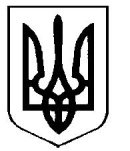 УкраїнаВерховинська селищна рада Верховинського району Івано-Франківської областівосьмого скликання двадцять друга   сесіяРІШЕННЯвід 16.11.2022 року          			                                                  с-ще Верховина№292-22/2022РізнеПро звернення Верховинської селищної радиКеруючись  ст. 25, 26 Закону України «Про місцеве самоврядування в Україні»,   селищна радаВИРІШИЛА:1. Схвалити звернення до Кабінету Міністрів України в частині збереження надходжень до місцевого бюджету податків, рентної плати та інших фінансових поступлень від лісової галузі (додається до даного рішення).2. Дане звернення розмістити на сайті Верховинської селищної ради.3. Контроль за виконанням рішення покласти на постійну комісію з питань соціального захисту, фінансів, бюджету, планування соціально-економічного розвитку, інвестицій, міжнародного співробітництва та у справах учасників АТО.Селищний голова                                                        Василь МИЦКАНЮКСекретар ради                                                              Петро АНТІПОВКабінету Міністрів УкраїниЗВЕРНЕННЯВерховинська селищна рада вкрай стурбована і занепокоєна реформуванням державної лісогосподарської галузі, в рамках якої всі 158 лісогосподарських підприємств країни об’єднуються в єдине державне спеціалізоване підприємство «Ліси України». В рамках реформи відбудеться укрупнення – замість 24 обласних управлінь Держлісагентства утворюються дев’ять регіональних управлінь лісового та мисливського господарства, які будуть сформовані відповідно до лісорослинних зон, кількості лісокористувачів у регіоні та площі лісів. Для проведення реформи створюється спеціальна Комісія з реорганізації при Держлісагентстві, цей етап переформатування буде завершено до кінця 2022 року.Потрібно визнати, що розробка даної реформи проведена за зачиненими дверима, без публічного обговорення та врахування думки фахівців галузі, експертного середовища, органів місцевого самоврядування та громадськості. Тому абсолютно не зрозуміло, чому саме зараз, у воєнний час, виникла нагальна необхідність реформаторських процесів у лісовому господарстві? Тим більше, що  статистика за минулий  рік яскраво свідчить про те, що існуючі держлісгоспи продемонстрували рекордні показники діяльності. Яка ж тоді справжня причина їх ліквідації та створення централізованої компанії монополіста? На нашу думку, корпоратизація лісової галузі призведе до занепаду малого і середнього бізнесу, який працює у лісовій галузі. Абсолютно незрозуміло, як тоді буде відбуватися охорона лісів? Це по-перше, по-друге утворення єдиної унітарної Національної компанії призведе до того, що місцеві громади можуть залишитися без значної частини податків та зборів. Для багатьох громад лісова та деревообробна галузі є основним наповнювачем місцевого  бюджету, а в  нашому  найвисокогірнішому  Верховинському  районі Івано-Франківській області та в багатьох інших  гірських та ресурсних регіонах України лісгоспи – це не лише наповнення бюджету, але і вирішення щоденних соціальних питань.Бюджет кожної громади формується з доходів державного та місцевого бюджетів.  Важливою  дохідною  складовою  є  податки на доходи фізичних осіб, які надходять як відрахування від заробітної плати працівників підприємств, установ та організацій, що знаходяться на території громади. Одним із потужних бюджетоутворюючих підприємств, яке здійснює господарську діяльність на території Верховинської територіальної громади, є ДП «Верховинське лісове господарство». У 2021 році дане підприємство сплатило до селищного бюджету: податок на доходи фізичних осіб, що сплачується податковими агентами, із доходів платника податку у вигляді заробітної плати в розмірі 2 276,2тис.  грн.;рентну плату за спеціальне використання лісових ресурсів в частині деревини, заготовленої в порядку рубок головного користування (37%) в розмірі 678,8 тис .грн.; рентну плату за спеціальне використання лісових ресурсів (крім рентної плати за спеціальне використання лісових ресурсів в частині деревини, заготовленої в порядку рубок головного користування) в розмірі 590,1 тис. грн.; податок на нерухоме майно, відмінне від земельної ділянки, сплачений юридичними особами, які є власниками об’єктів нежитлової нерухомості, в розмірі 39,4 тис. грн.;земельний податок з юридичних осіб в розмірі 283,4 тис. грн.;грошові стягнення за шкоду, заподіяну порушенням законодавства про охорону навколишнього природного середовища внаслідок господарської та іншої діяльності, в розмірі 9.0 тис. грн. Усього до бюджету Верховинської селищної громади за 2021 рік сплачено кошти у розмірі 3 876, 9 тис. грн. У разі не надходження до місцевого бюджету податків, рентної плати та інших фінансових поступлень від діяльності реформованого Верховинського державного лісгоспу (чи філії в результаті реформи), селищний бюджет опиниться у вкрай важкій фінансовій скруті, а це боляче вдарить по територіальній громаді в цілому та поставить під сумнів функціонування більше 10-ти установ та організацій, які селищна рада утримує за рахунок коштів місцевого бюджету. Це, зокрема: КНП «Верховинська багатопрофільна лікарня», поліклінічне відділення, Верховинська дитяча школа мистецтв, територіальний центр соціального обслуговування (надання соціальних послуг), центр соціально-психологічної допомоги, дитячо-юнацька спортивна школа та інші. Ми активно підтримуємо чимало інших соціальних проектів (співфінансування з місцевого бюджету), направлених на соціально-економічний розвиток територіальної громади, розвиток освіти, культури, охорони здоровся тощо. Верховинська селищна рада планує у 2023 році частину коштів, які найдуть від діяльності державного лісгоспу, повернути йому у вигляді програми підтримки розвитку підприємства.У разі не надходження до місцевого бюджету податків, рентної плати та інших фінансових поступлень від діяльності ДП «Верховинське лісове господарство», селищний бюджет опиниться у вкрай важкій фінансовій скруті, а це боляче вдарить по територіальній громаді в цілому та поставить під сумнів функціонування вище перелічених установ та організацій. Така ситуація може призвести до соціального невдоволення, загостреної напруги та акцій протесту.  Як заявив голова Державного агентства лісових ресурсів України Юрій Болоховець, створення єдиної компанії «Ліси України» цілком відповідає європейській практиці – досвіду країн Балтії, Польщі та інших країн. Також єдина   компанія   досягає   кращих   економічних   результатів,  більш ефективно залучає інвестиції та впроваджує нові технології за більш прозорих та стандартизованих бізнес-процесів. Створення ДП «Ліси України» забезпечить ведення лісового господарства відповідно до стандартів та практик ЄС. Ця модель, як наголошує голова Держагентства, буде зрозумілішою і для інвестора, що також збільшить інвестиційну привабливість галузі та дозволить залучити кредитні ресурси, в тому числі з ЄС.Звичайно, ми тільки «за» європеїзацію галузі, детінізацію ринку деревини, європейські практики та державний контроль за дотриманням вимог нормативно-правових актів щодо ведення лісового господарства. Однак підприємство ДП «Ліси України» взято на облік у  Державній службі статистики та ГУ ДПС у м. Києві, ДПІ у Печерському район. Тому коли «центр» буде пожинати плоди господарської діяльності регіональних управлінь та філій, фінансові потоки та податкові платежі зосереджуватимуться у тому ж таки державному підприємстві та Києві, лісове господарство на місцях приречене на небуття,  місцеві бюджети – фінансово знекровлені, а органи місцевого самоврядування – позбавлені соціально-економічного розвитку. Виходячи з вищенаведеного, ми, депутати Верховинської селищної ради, вимагаємо залишити на рівні минулого року усі податкові платежі, які надходили від діяльності державного лісгоспу до Верховинського селищного бюджету. Аналогічно формувати бюджетну політику для усіх територіальних громад лісогосподарських регіонів України. Це дасть змогу реалізовувати соціальні та інфраструктурні проекти, створювати умови для розвитку підприємництва та залучення інвестицій, фінансувати програми місцевого розвитку та розвивати територіальні громади.  	Схвалено на двадцять другій сесії Верховинської селищної ради16 листопада 2022 року 